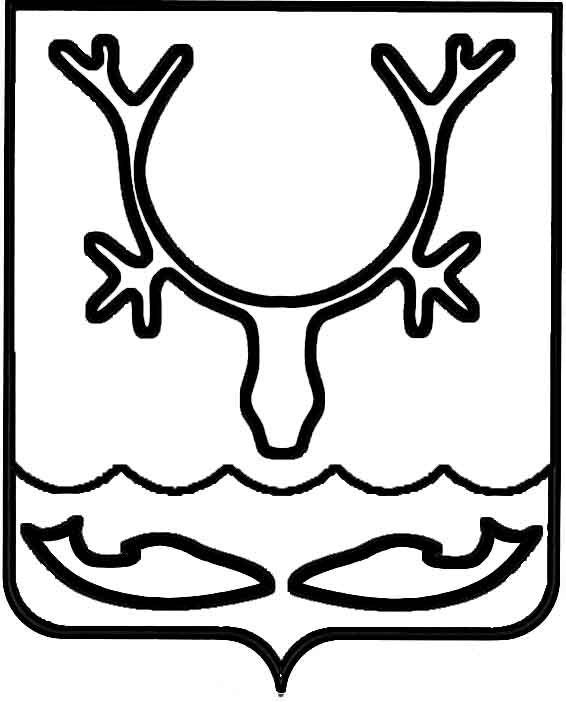 Администрация муниципального образования
"Городской округ "Город Нарьян-Мар"ПОСТАНОВЛЕНИЕВ целях уточнения порядка расчета показателей оценки деятельности муниципальных унитарных предприятий и сроков предоставления отчетности Администрация муниципального образования "Городской округ "Город Нарьян-Мар" П О С Т А Н О В Л Я Е Т:Внести в Порядок отчетности руководителей муниципальных унитарных предприятий муниципального образования "Городской округ "Город Нарьян-Мар", утвержденный постановлением Администрации муниципального образования "Городской округ "Город Нарьян-Мар" от 10.04.2023 № 519, (далее – Порядок) следующие изменения:Пункт 2 Порядка изложить в следующей редакции:"2. Руководители муниципальных унитарных предприятий муниципального образования "Городской округ "Город Нарьян-Мар" предоставляют в Администрацию муниципального образования "Городской округ "Город Нарьян-Мар" ежемесячную отчетность в срок до 5 числа второго месяца, следующего за отчетным, квартальную отчетность – до 10 числа второго месяца, следующего за отчетным периодом, годовую отчетность – не позднее 10 апреля, следующего за отчетным периодом.".1.2. Подпункт 4.2. пункта 4 Порядка исключить. 1.3. В подпункте 5.13 пункта 5 Порядка слово "внереализационных" исключить.1.4. В подпункте 5.14 пункта 5 Порядка слово "внереализационных" исключить.1.5. В подпункте 6.16 пункта 6 Порядка слово "внереализационных" исключить.1.6. В подпункте 6.17 пункта 6 Порядка слово "внереализационных" исключить.1.7. В строке 9 столбца 2 "Наименование показателя" формы 2 "Показатели оценки прибыльности и эффективности хозяйственной деятельности" Приложения 1 
к Порядку слова "код строки 2110 ОФР/код строки 1230 ББ" исключить.1.8. В строке 10 столбца 2 "Наименование показателя" формы 2 "Показатели оценки прибыльности и эффективности хозяйственной деятельности" Приложения 1 
к Порядку слова "код строки 2120 ОФР/код строки 1210 ББ" исключить.1.9. В примечании к форме 6 "Сведения о распределении чистой прибыли" Приложения 1 к Порядку цифры "3.3" заменить цифрами "2.3".1.10. Строку 3.3 формы 8.3 "Справка о налоговых и неналоговых платежах 
в бюджет и внебюджетные фонды (тыс. руб.)" Приложения 1 к Порядку исключить.1.11. Форму 8 "Данные о дебиторской и кредиторской задолженности 
(тыс. руб.)" изложить в новой редакции согласно Приложению 1 к настоящему постановлению.1.12. Форму 8.2 "Расшифровка кредиторской задолженности" изложить в новой редакции согласно Приложению 2 к настоящему постановлению.1.13. В форме 8.3 "Справка о налоговых и неналоговых платежах в бюджет 
и внебюджетные фонды (тыс. руб.)" Приложения 1 к Порядку слова "Периодичность: ежемесячная, квартальная, годовая" заменить словами "Периодичность: квартальная, годовая". 1.14. В форме 16 "Ведомость анализа цен реализации, нормативной 
и фактической себестоимости основной производимой продукции за отчетный год, (руб.)" Приложения 1 к Порядку слова "Периодичность: ежемесячная, квартальная, годовая" заменить словами "Периодичность: квартальная, годовая". 1.15. Приложение 2 к Порядку изложить в новой редакции согласно Приложению 3 к настоящему постановлению.2.	Настоящее постановление вступает в силу после его официального опубликования.Приложение 1к постановлению Администрациимуниципального образования"Городской округ "Город Нарьян-Мар"от 02.06.2023 № 871Приложение 2к постановлению Администрациимуниципального образования"Городской округ "Город Нарьян-Мар"от 02.06.2023 № 871Приложение 3к постановлению Администрациимуниципального образования"Городской округ "Город Нарьян-Мар"от 02.06.2023 № 871"Приложение 2к Порядку предоставления отчетности руководителей муниципальных унитарных предприятий муниципального образования "Городской округ "Город Нарьян-Мар"Методические рекомендациипо заполнению формы отчета руководителямуниципального унитарного предприятия1. Общие сведения"Сведения о предприятии" и "Сведения о руководителе предприятия" заполняются на основании устава, зарегистрированного в установленном порядке, выписки из Единого государственного реестра юридических лиц, трудового договора (контракта), заключенного с руководителем муниципального унитарного предприятия.2. Основные показатели финансово-хозяйственной деятельности муниципального унитарного предприятия.Форма 1. Абсолютные показатели заполняются на основе данных, содержащихся в бухгалтерском балансе (далее – ББ) и отчете о финансовых результатах (далее – ОФР) соответствующего отчетного периода.Строка 1. "Объем выручки" – строка 2110 ОФР;Строка 2. "Валовая прибыль (убыток)" – строка 2100 ОФР;Строка 3. "Прибыль (убыток) от продаж" – строка 2200 ОФР;Строка 4. "Прибыль (убыток) до налогообложения" – строка 2300 ОФР;Строка 5. "Налог на прибыль" – строка 2410 ОФР;Строка 6. "Чистая прибыль (убыток)" – строка 2400 ОФР;Строка 7. "Чистые активы" – стоимость определяется в соответствии с Порядком определения стоимости чистых активов, утвержденным приказом Минфина России 
от 28.08.2014 № 84н;Строка 8. "Отклонение стоимости чистых активов от величины уставного капитала" – определяется как разница между стоимостью чистых активов и суммой уставного капитала (строка 1310 ББ) и резервного фонда (строка 1360 ББ);Строка 9. "Собственный капитал" – строка 1300 ББ.Строка 10. "Собственный оборотный капитал" – разница величины собственного капитала (строка 1300 ББ) и внеоборотных активов (строка 1100 ББ).Форма 2. Показатели оценки прибыльности и эффективности хозяйственной деятельности заполняются на основе данных, содержащихся в бухгалтерском балансе (далее – ББ) и отчете о финансовых результатах (далее – ОФР) соответствующего отчетного периода.Строка 1. "Рентабельность продаж, %" – отношение прибыли (убытка) от продаж (строка 2200 ОФР) к выручке (строка 2110 ОФР), умноженное на 100;Строка 2. "Рентабельность собственного капитала, %" – отношение чистой прибыли (убытка) (строка 2400 ОФР) к средней стоимости собственного капитала (строка 1300 ББ), умноженное на 100;Строка 3. "Рентабельность основных производственных фондов, %" – отношение чистой прибыли (убытка) (строка 2400 ОФР) к средней стоимости производственных фондов (сумма строк ББ 1150, 1210), умноженное на 100;Строка 4. "Рентабельность чистых активов, %" – отношение чистой прибыли (убытка) (строка 2400 ОФР) к средней стоимости чистых активов (строка 7 "Чистые активы" формы 1 раздела 2 "Абсолютные показатели отчета руководителя муниципального унитарного предприятия"), умноженное на 100;Строка 5. "Рентабельность активов, %" – отношение чистой прибыли (убытка) (строка 2400 ОФР) к средней стоимости активов предприятия (строка 1600), умноженное на 100;Строка 6. "Коэффициент износа основных фондов" – отношение начисленной амортизации к их первоначальной стоимости;Строка 7. "Период оборота оборотных активов, дней" – количество дней 
в отчетном периоде (90, 180, 270, 360), разделенное на отношение выручки (строка 2110 ОФР) к средней стоимости оборотных активов (строка 1200 ББ);Строка 8. "Период оборота запасов, дней" – количество дней в отчетном периоде (90, 180, 270, 360), разделенное на отношение выручки (строка 2110 ОФР) к средней стоимости запасов (строка 1210 ББ);Строка 9. "Оборачиваемость дебиторской задолженности, дней" – количество дней в отчетном периоде (90, 180, 270, 360), разделенное на отношение выручки (строка 2110 ОФР) к среднему остатку дебиторской задолженности (строка 1230 ББ);Строка 10. "Оборачиваемость кредиторской задолженности, дней" – количество дней в отчетном периоде (90, 180, 270, 360), разделенное на отношение выручки (строка 2110 ОФР) к среднему остатку кредиторской задолженности (строка 1520 ББ).Форма 3. Показатели оценки ликвидности и рыночной устойчивости заполняются на основе данных, содержащихся в бухгалтерском балансе (далее – ББ) и отчете 
о финансовых результатах (далее – ОФР) соответствующего отчетного периода.Строка 1. "Коэффициент финансовой зависимости" – отношение валюты баланса (строка 1600 ББ или строка 1700 ББ) к величине собственного капитала (строка 1300 ББ); Строка 2. "Коэффициент текущей ликвидности" – отношение оборотных активов (строка 1200 ББ) к краткосрочным обязательствам (строка 1500 ББ) за минусом доходов будущих периодов (строка 1530 ББ) и оценочных обязательств (строка 1540 ББ);Строка 3. "Коэффициент абсолютной ликвидности" – отношение суммы наиболее ликвидных активов (сумма строк ББ 1240, 1250) к краткосрочным обязательствам (строка 1500 ББ) за минусом доходов будущих периодов (строка 1530 ББ) и оценочных обязательств (строка 1540 ББ);Строка 4. "Срочный коэффициент ликвидности" – отношение суммы наиболее ликвидных активов и быстро реализуемых активов (сумма строк ББ 1230, 1240, 1250) 
к краткосрочным обязательствам (строка 1500 ББ) за минусом доходов будущих периодов (строка 1530 ББ) и оценочных обязательств (строка 1540 ББ);Строка 5. "Коэффициент обеспеченности собственными средствами оборотных активов" - отношение собственный оборотного капитала (строка 10 "Собственный оборотный капитал" формы 1 раздела 2 "Абсолютные показатели отчета руководителя муниципального унитарного предприятия") к оборотным активам (стр. 1200 ББ).Форма 4. Данные о бюджетном финансировании заполняются по данным аналитического учета на конец отчетного периода.Форма 5. Показатели индикативного управления унитарным предприятием заполняются по данным кадрового и аналитического учета за отчетный период 
на конец отчетного периода.Строка 11 формы 5. "Коэффициент текучести кадров, %" – количество уволенных сотрудников / среднесписочная численность работников x 100;Строка 12 формы 5. "Производительность труда, тыс. руб./чел." – код строки 2110 ОФР / среднесписочная численность.Формы 6 - 10, 13 - 15, 17 заполняются по данным аналитического учета 
за отчетный период на конец отчетного периода.Формы 11, 12 заполняются по данным предприятия за отчетный период.Форма 16. Ведомость анализа цен реализации, нормативной и фактической себестоимости основной производимой продукции за отчетный год: данные о ценах, нормативной себестоимости заполняются исходя из утвержденных (согласованных) тарифов; фактической себестоимости исходя из данных отчета о выполнении утвержденного плана финансово-хозяйственной деятельности муниципального унитарного предприятия за отчетный период.".02.06.2023№871О внесении изменений в Порядок отчетности руководителей муниципальных унитарных предприятий муниципального образования "Городской округ "Город Нарьян-Мар", утвержденный постановлением Администрации муниципального образования "Городской округ "Город Нарьян-Мар" от 10.04.2023 № 519 Глава города Нарьян-Мара О.О. Белак8. Данные о дебиторской и кредиторской задолженности (тыс. руб.)8. Данные о дебиторской и кредиторской задолженности (тыс. руб.)8. Данные о дебиторской и кредиторской задолженности (тыс. руб.)8. Данные о дебиторской и кредиторской задолженности (тыс. руб.)8. Данные о дебиторской и кредиторской задолженности (тыс. руб.)8. Данные о дебиторской и кредиторской задолженности (тыс. руб.)8. Данные о дебиторской и кредиторской задолженности (тыс. руб.)за                                20       годаза                                20       годаза                                20       годаза                                20       годаза                                20       годаза                                20       годаза                                20       года(период)(период)(период)(период)(период)(период)(период)Периодичность: ежеквартальная, годоваяПериодичность: ежеквартальная, годоваяПериодичность: ежеквартальная, годоваяПериодичность: ежеквартальная, годоваяПериодичность: ежеквартальная, годоваяПериодичность: ежеквартальная, годоваяПериодичность: ежеквартальная, годовая№ п/пНаименование показателяНа начало годаI квартал1-е полугодие9 месяцевГод12345671Дебиторская задолженность **, в том числе расчеты:1.1с поставщиками и подрядчиками 1.2авансы выданные1.3с покупателями и заказчиками1.4по налогам и сборам1.5по страховым взносам1.6с персоналом по оплате труда1.7с разными дебиторами и кредиторами1.8с персоналом по прочим операциям2Резерв по сомнительным долгам *3Кредиторская задолженность **, в том числе расчеты:3.1с поставщиками и подрядчиками3.2с покупателями и заказчиками 3.3авансы полученные3.4по налогам и сборам3.5по страховым взносам3.6с персоналом по оплате труда3.7с разными дебиторами и кредиторами4Дебиторская задолженность:  - федерального бюджета  - окружного бюджета  - городского бюджета5Кредиторская задолженность перед бюджетом и внебюджетными фондами:  - текущая  - просроченная (свыше 1 месяца)6Уплачено по всем основаниям:  - в федеральный бюджет  - в окружной бюджет  - в городской бюджет  - во внебюджетные фонды7Доля дебиторской задолженности в кредиторской, %* Заполняется в случае, если предприятие в соответствии с учетной политикой для целей бухгалтерского учета создает резерв по сомнительным долгам.* Заполняется в случае, если предприятие в соответствии с учетной политикой для целей бухгалтерского учета создает резерв по сомнительным долгам.* Заполняется в случае, если предприятие в соответствии с учетной политикой для целей бухгалтерского учета создает резерв по сомнительным долгам.* Заполняется в случае, если предприятие в соответствии с учетной политикой для целей бухгалтерского учета создает резерв по сомнительным долгам.* Заполняется в случае, если предприятие в соответствии с учетной политикой для целей бухгалтерского учета создает резерв по сомнительным долгам.* Заполняется в случае, если предприятие в соответствии с учетной политикой для целей бухгалтерского учета создает резерв по сомнительным долгам.* Заполняется в случае, если предприятие в соответствии с учетной политикой для целей бухгалтерского учета создает резерв по сомнительным долгам.** Данные должны соответствовать статьям бухгалтерского баланса "Дебиторская задолженность" и "Кредиторская задолженность" на отчетную дату.** Данные должны соответствовать статьям бухгалтерского баланса "Дебиторская задолженность" и "Кредиторская задолженность" на отчетную дату.** Данные должны соответствовать статьям бухгалтерского баланса "Дебиторская задолженность" и "Кредиторская задолженность" на отчетную дату.** Данные должны соответствовать статьям бухгалтерского баланса "Дебиторская задолженность" и "Кредиторская задолженность" на отчетную дату.** Данные должны соответствовать статьям бухгалтерского баланса "Дебиторская задолженность" и "Кредиторская задолженность" на отчетную дату.** Данные должны соответствовать статьям бухгалтерского баланса "Дебиторская задолженность" и "Кредиторская задолженность" на отчетную дату.** Данные должны соответствовать статьям бухгалтерского баланса "Дебиторская задолженность" и "Кредиторская задолженность" на отчетную дату.8.2 Расшифровка кредиторской задолженности8.2 Расшифровка кредиторской задолженности8.2 Расшифровка кредиторской задолженности8.2 Расшифровка кредиторской задолженности8.2 Расшифровка кредиторской задолженности8.2 Расшифровка кредиторской задолженности8.2 Расшифровка кредиторской задолженностиза                                20       годаза                                20       годаза                                20       годаза                                20       годаза                                20       годаза                                20       годаза                                20       года(период)(период)(период)(период)(период)(период)(период)Периодичность: ежеквартальная, годоваяПериодичность: ежеквартальная, годоваяПериодичность: ежеквартальная, годоваяПериодичность: ежеквартальная, годоваяПериодичность: ежеквартальная, годоваяПериодичность: ежеквартальная, годоваяПериодичность: ежеквартальная, годовая№ п/пНаименование показателяНа начало отчетного периода, тыс. руб.На конец отчетного периода, тыс. руб.в том числев том числев том числе№ п/пНаименование показателяНа начало отчетного периода, тыс. руб.На конец отчетного периода, тыс. руб.просроченная свыше 3 месяцев до 12 месяцевпросроченная свыше 12 месяцев до 3 летпросроченная свыше 3 лет12345671Долгосрочные обязательства - всего, в том числе1.1заемные средства1.2по исполнительным листам1.3прочие2Краткосрочные обязательства - всего, в том числе2.1заемные средства2.2по исполнительным листам2.3прочие2.4Кредиторская задолженность - всего*, в том числе2.4.1Поставщики и подрядчики, в том числепо исполнительным листампрочие2.4.2Расчеты с прочими кредиторами, в том числепо исполнительным листамавансы полученныепрочие* Сумма строки должна быть равна строке актива бухгалтерского баланса "Кредиторская задолженность".* Сумма строки должна быть равна строке актива бухгалтерского баланса "Кредиторская задолженность".* Сумма строки должна быть равна строке актива бухгалтерского баланса "Кредиторская задолженность".* Сумма строки должна быть равна строке актива бухгалтерского баланса "Кредиторская задолженность".* Сумма строки должна быть равна строке актива бухгалтерского баланса "Кредиторская задолженность".* Сумма строки должна быть равна строке актива бухгалтерского баланса "Кредиторская задолженность".* Сумма строки должна быть равна строке актива бухгалтерского баланса "Кредиторская задолженность".